Publicado en Málaga el 19/05/2017 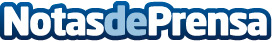 Dataprius: Almacenamiento en la nube más allá de Dropbox y DriveNo es ningún secreto, las empresas desconfían de las aplicaciones de uso masivo como Dropbox o Drive.  Todos saben que son aplicaciones de uso común, distribuidas de forma gratuita y muy útiles para uso particular. Pero también saben que eluden el cumplimiento de las leyes de protección de datos y que su dinámica de funcionamiento no es la apropiada en la empresa. Dataprius ofrece una solución para el almacenamiento y trabajo con archivos en la Nube. Una empresa española que es líder en el sectorDatos de contacto:Tecnología CloudNota de prensa publicada en: https://www.notasdeprensa.es/dataprius-almacenamiento-en-la-nube-mas-alla Categorias: Programación E-Commerce Software Ciberseguridad http://www.notasdeprensa.es